
• С ребенком случилась истерика? Прежде всего, признайтесь себе, что это истерика. Да, она случилась. Но не потому, что вы плохая мать, а потому, что это такая точка роста вашего ребенка. Вспомните о вашем плане на этот случай.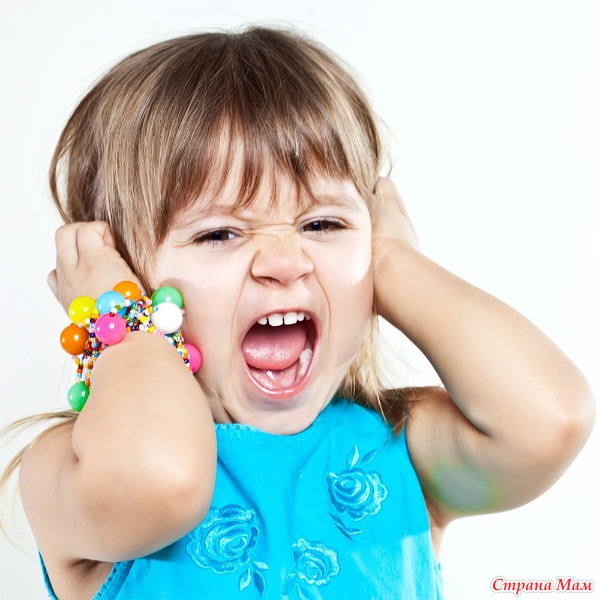 • По возможности (если вы не находитесь на пешеходном переходе, паспортном контроле или на приеме у президента) оставьте ребенка в покое. Да, возможно, вы опоздаете туда, куда должны были успеть, но другого способа, кроме как переждать, у вас нет. Ребенок в этот момент не слышит аргументов, на любые физические действия (как утешения, так и наказания) будет реагировать только ухудшением. • Разговаривать с ребенком в этот момент бесполезно. Лучше попробуйте оценить, что могло спровоцировать такое поведение. Если ребенок находился в так называемой красной зоне, то есть был голодный, уставший, перевозбужденный, постарайтесь в следующий раз избежать подобной ситуации (сменить темп, ритм или снизить требования к нему в момент спешки или усталости). Если же истерика произошла на ровном месте, то есть в «зеленой зоне», а ваши требования при здравом рассуждении оказались справедливыми, тогда проявите твердость. • Итак, вы пришли к выводу, что ваши требования вполне соответствуют возрасту и способностям ребенка, а его истерика — лишь способ отстоять свое право быть маленьким. Дождитесь, когда ребенок успокоится и снова будет готов вас услышать. Теперь вы можете и пожалеть его, и сказать, что понимаете его реакцию. Объясните ему, почему он плачет, обсудите с ним все возможные причины такого настроения, скажите, что он расстроился из-за того-то и того-то (например, «Ты устал», «Тебе обидно, что мы не купили ту игрушку, которая тебе понравилась», «Ты расстроен из-за того, что мы ушли, не досмотрев мультфильм»). • Ни в коем случае не отменяйте своего требования! Тихо и ласково, но твердо и настойчиво повторите свою просьбу. Пусть последует вторая эмоциональная волна, переждите и ее. Но своего требования не отменяйте. Иначе вы закрепите подобную реакцию: стоит только поскандалить — и мама уступит. • Не стесняйтесь говорить ребенку о своих желаниях, например: «Подожди, мама сейчас не может поиграть с тобой, она готовит ужин», «Я не хочу быть волком, я уже была волком, давай теперь поменяемся ролями». Также обращайте внимание ребенка на состояние других взрослых: «Бабушка устала», «Ты обидел няню». К сожалению, умению различать чужие эмоции малыша нужно обучать как иностранному языку, ведь это умение от рождения не дается. • Допустим, истерика застала вас в общественном месте. Не старайтесь как можно быстрее ее «ликвидировать». Конечно, вам будет казаться (и не без основания), что все окружающие, особенно незнакомые люди, осуждают вас. В нашем обществе есть стереотип, что ребенок плакать не должен. Но это всего лишь стереотип. Извинитесь перед окружающими людьми за беспокойство: «Простите, он расстраивается. Вы не переживайте, сейчас все пройдет. Это бывает». И действуйте дальше по плану. Увидев ваше спокойствие и уверенность, «сочувствующие» разойдутся. Успокоился? Вот и отлично. Нотаций не читаем, не ругаем. Гораздо продуктивнее использовать сообщение о своих чувствах: «Мне всегда очень стыдно, когда мой сын падает на пол в магазине и кричит».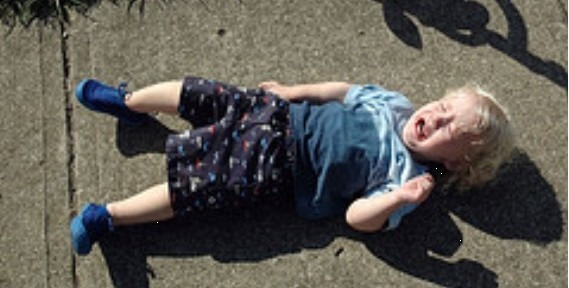 МИФЫ О ДЕТСКИХ ИСТЕРИКАХ«Плач травмирует психику ребенка». Травмируют, скорее, раздражение и злость матери. Если вы спокойно и ласково отказали ребенку, если уверены, что поступаете в его интересах (а не просто торопитесь) и совершенно правильно, то обиды вы никакой не нанесли. Да, ему неприятно. Но ведь зубы тоже больно прорезываются. «Действуя наперекор ребенку, мы можем подавить его индивидуальность, сделать безвольным».Волевой человек — не тот, который делает, что ему захочется, а тот, который способен преодолевать трудности. Ребенок, привыкший к тому, что все его желания сразу выполняются, а препятствия разрушаются при первом же крике, не обладает волей. Ведь не всегда и не со всеми ему будет удаваться справиться посредством истерики. Если он не умеет терпеть и понимать желания других людей, скорее всего, ему будет трудно социализироваться в детском саду и школе. Такому ребенку будет трудно признать волю учителя, а это значит, что его обучаемость будет низкой. «Если я буду выполнять все желания ребенка, то и он научится прислушиваться к желаниям других».К сожалению, закон обратимости в этом возрасте не работает. Ребенок просто не сможет сделать таких выводов.Требования к малышу должны соответствовать его возрасту.К 3 годам ребенок: • понимает «нет» и «нельзя» в большинстве случаев, • слушается родителей, то есть делает то, что они просят, когда не устал и не перевозбужден, • самостоятельно раздевается и с помощью взрослого одевается, • собирает и складывает игрушки в соответствующее место, • убирает за собой посуду после еды. • чистит зубы, моет и вытирает руки и лицо, причесывается, • убирает свои вещи (на нижнюю полку). В 4 года: • понимает, что нельзя обижать взрослых, и способен извиниться, • умеет делиться с друзьями игрушками, • знает правила вежливости (умеет здороваться и прощаться), • понимает несложные правила игры и готов их принять, • принимает временные ограничения («можно посмотреть 1 мультик», «послушать только 2 песни», но не «15 минут» и не «полчаса»), • бережно обращается с младшими, • самостоятельно засыпает, • помогает сервировать стол (с помощью взрослого), • помогает расстилать и убирать постель, • помогает мыть посуду или загружать посудомоечную машину (в присутствии взрослого), • протирает пыль с мебели, • может самостоятельно играть без контроля и внимания со стороны взрослых, МАДОУ «Нижнетавдинский детский сад «Колосок»Как остановить детскую истерику?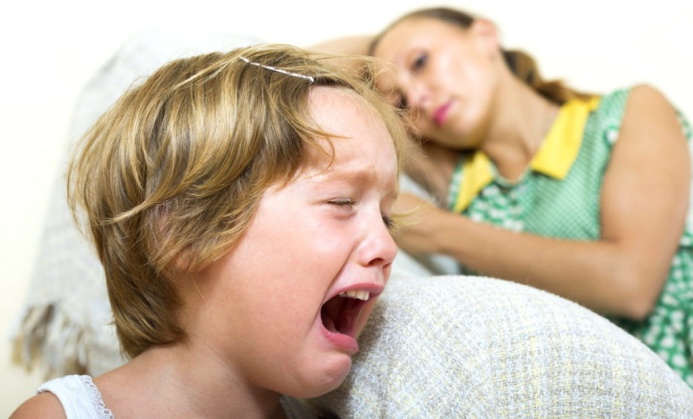 Рекомендации для родителей и педагоговПедагог-психолог МАДОУ «Нижнетавдинский детский сад «Колосок»Л.Л. Баталова 